Safety Task CardSafety Task CardSafety Task CardSafety Task CardSafety Task CardCLN 20Use of Nano Edge Powerful Compact Floor ScrubberUse of Nano Edge Powerful Compact Floor ScrubberUse of Nano Edge Powerful Compact Floor ScrubberUse of Nano Edge Powerful Compact Floor ScrubberWorkplace Safety HazardsWorkplace Safety HazardsWorkplace Safety HazardsWorkplace Safety HazardsWorkplace Safety HazardsWhat are the hazards?What are the hazards?What are the hazards?How might they be harmed?How might they be harmed?Electrical hazardsWet floorsTrailing cablesManual handling ChemicalsContact with moving partsVibrationElectrical hazardsWet floorsTrailing cablesManual handling ChemicalsContact with moving partsVibrationElectrical hazardsWet floorsTrailing cablesManual handling ChemicalsContact with moving partsVibrationElectric shockSlips, trips and fallsBack and muscle strainsIrritation to skin and eyesCuts and abrasionsImpact injuries from moving partsElectric shockSlips, trips and fallsBack and muscle strainsIrritation to skin and eyesCuts and abrasionsImpact injuries from moving partsSafe System of WorkSafe System of WorkSafe System of WorkSafe System of WorkSafe System of WorkNano equipment only to be used by trained employees.Employees need to know the controls and emergency cut off switch.Follow manufacturer's user instructions where these are available.Equipment to be maintained by competent persons and in accordance with manufacturer's guidance where availableDue to contact with water machine to be fitted with RCD.Due to potential release of residue chemicals from floor, PPE must be worn. As minimum safety slip resistant footwear, gloves and if risk of splashes face shield and apron.On charging of batteries ensure power sockets to be provided as close to the charger area to reduce risk of tripping. Batteries to be handled with dry hands.When connecting the charged batteries, hands must be clean and dry.Machine should be stored in upright position. Pad to be removed for cleaning.On cleaning of machine or removing blockages the batteries need to be removed to prevent accidental start up.Protective clothing and cloths etc. to be kept away from moving machine parts so that they cannot become entangled and drawn into the machine. Operator to carry out visual check prior to use that all fittings including the pad are in good working condition. Operator to stand with both hands on the handle to control the movement of the machine.“Unauthorised persons not to use this machine” to be positioned on machineThe scrubbing machine to be used at times where the area is isolated (barrier) or quiet. Clear warning signage to be positioned at entrances to area being cleaned.Ensure cable is covered or warning signs positioned to prevent tripping hazard.On completion of cleaning designated area wet floor cones must be clearly displayed unit the floor is completely dry.A dry walkway /alternative route must be provided for other users in the area.Comply with exposure limits below and excessive vibration to be reported immediately and machine checked by competent engineer.On stopping machine operator must wait until the machine has fully stopped before attempting to remove the scrubbing pad.On cleaning of machine or removing blockages the batteries need to be removed to prevent accidental start up.Implementation of the Safe System of Work/Control Measures listed in the Electrical Safety. Ref. MAN 05, including an annual PAT test,(charger only) Floor Safety Risk Assessments, COSHH Product Assessments and the manual handling safety precautions.	Nano equipment only to be used by trained employees.Employees need to know the controls and emergency cut off switch.Follow manufacturer's user instructions where these are available.Equipment to be maintained by competent persons and in accordance with manufacturer's guidance where availableDue to contact with water machine to be fitted with RCD.Due to potential release of residue chemicals from floor, PPE must be worn. As minimum safety slip resistant footwear, gloves and if risk of splashes face shield and apron.On charging of batteries ensure power sockets to be provided as close to the charger area to reduce risk of tripping. Batteries to be handled with dry hands.When connecting the charged batteries, hands must be clean and dry.Machine should be stored in upright position. Pad to be removed for cleaning.On cleaning of machine or removing blockages the batteries need to be removed to prevent accidental start up.Protective clothing and cloths etc. to be kept away from moving machine parts so that they cannot become entangled and drawn into the machine. Operator to carry out visual check prior to use that all fittings including the pad are in good working condition. Operator to stand with both hands on the handle to control the movement of the machine.“Unauthorised persons not to use this machine” to be positioned on machineThe scrubbing machine to be used at times where the area is isolated (barrier) or quiet. Clear warning signage to be positioned at entrances to area being cleaned.Ensure cable is covered or warning signs positioned to prevent tripping hazard.On completion of cleaning designated area wet floor cones must be clearly displayed unit the floor is completely dry.A dry walkway /alternative route must be provided for other users in the area.Comply with exposure limits below and excessive vibration to be reported immediately and machine checked by competent engineer.On stopping machine operator must wait until the machine has fully stopped before attempting to remove the scrubbing pad.On cleaning of machine or removing blockages the batteries need to be removed to prevent accidental start up.Implementation of the Safe System of Work/Control Measures listed in the Electrical Safety. Ref. MAN 05, including an annual PAT test,(charger only) Floor Safety Risk Assessments, COSHH Product Assessments and the manual handling safety precautions.	Nano equipment only to be used by trained employees.Employees need to know the controls and emergency cut off switch.Follow manufacturer's user instructions where these are available.Equipment to be maintained by competent persons and in accordance with manufacturer's guidance where availableDue to contact with water machine to be fitted with RCD.Due to potential release of residue chemicals from floor, PPE must be worn. As minimum safety slip resistant footwear, gloves and if risk of splashes face shield and apron.On charging of batteries ensure power sockets to be provided as close to the charger area to reduce risk of tripping. Batteries to be handled with dry hands.When connecting the charged batteries, hands must be clean and dry.Machine should be stored in upright position. Pad to be removed for cleaning.On cleaning of machine or removing blockages the batteries need to be removed to prevent accidental start up.Protective clothing and cloths etc. to be kept away from moving machine parts so that they cannot become entangled and drawn into the machine. Operator to carry out visual check prior to use that all fittings including the pad are in good working condition. Operator to stand with both hands on the handle to control the movement of the machine.“Unauthorised persons not to use this machine” to be positioned on machineThe scrubbing machine to be used at times where the area is isolated (barrier) or quiet. Clear warning signage to be positioned at entrances to area being cleaned.Ensure cable is covered or warning signs positioned to prevent tripping hazard.On completion of cleaning designated area wet floor cones must be clearly displayed unit the floor is completely dry.A dry walkway /alternative route must be provided for other users in the area.Comply with exposure limits below and excessive vibration to be reported immediately and machine checked by competent engineer.On stopping machine operator must wait until the machine has fully stopped before attempting to remove the scrubbing pad.On cleaning of machine or removing blockages the batteries need to be removed to prevent accidental start up.Implementation of the Safe System of Work/Control Measures listed in the Electrical Safety. Ref. MAN 05, including an annual PAT test,(charger only) Floor Safety Risk Assessments, COSHH Product Assessments and the manual handling safety precautions.	Nano equipment only to be used by trained employees.Employees need to know the controls and emergency cut off switch.Follow manufacturer's user instructions where these are available.Equipment to be maintained by competent persons and in accordance with manufacturer's guidance where availableDue to contact with water machine to be fitted with RCD.Due to potential release of residue chemicals from floor, PPE must be worn. As minimum safety slip resistant footwear, gloves and if risk of splashes face shield and apron.On charging of batteries ensure power sockets to be provided as close to the charger area to reduce risk of tripping. Batteries to be handled with dry hands.When connecting the charged batteries, hands must be clean and dry.Machine should be stored in upright position. Pad to be removed for cleaning.On cleaning of machine or removing blockages the batteries need to be removed to prevent accidental start up.Protective clothing and cloths etc. to be kept away from moving machine parts so that they cannot become entangled and drawn into the machine. Operator to carry out visual check prior to use that all fittings including the pad are in good working condition. Operator to stand with both hands on the handle to control the movement of the machine.“Unauthorised persons not to use this machine” to be positioned on machineThe scrubbing machine to be used at times where the area is isolated (barrier) or quiet. Clear warning signage to be positioned at entrances to area being cleaned.Ensure cable is covered or warning signs positioned to prevent tripping hazard.On completion of cleaning designated area wet floor cones must be clearly displayed unit the floor is completely dry.A dry walkway /alternative route must be provided for other users in the area.Comply with exposure limits below and excessive vibration to be reported immediately and machine checked by competent engineer.On stopping machine operator must wait until the machine has fully stopped before attempting to remove the scrubbing pad.On cleaning of machine or removing blockages the batteries need to be removed to prevent accidental start up.Implementation of the Safe System of Work/Control Measures listed in the Electrical Safety. Ref. MAN 05, including an annual PAT test,(charger only) Floor Safety Risk Assessments, COSHH Product Assessments and the manual handling safety precautions.	Nano equipment only to be used by trained employees.Employees need to know the controls and emergency cut off switch.Follow manufacturer's user instructions where these are available.Equipment to be maintained by competent persons and in accordance with manufacturer's guidance where availableDue to contact with water machine to be fitted with RCD.Due to potential release of residue chemicals from floor, PPE must be worn. As minimum safety slip resistant footwear, gloves and if risk of splashes face shield and apron.On charging of batteries ensure power sockets to be provided as close to the charger area to reduce risk of tripping. Batteries to be handled with dry hands.When connecting the charged batteries, hands must be clean and dry.Machine should be stored in upright position. Pad to be removed for cleaning.On cleaning of machine or removing blockages the batteries need to be removed to prevent accidental start up.Protective clothing and cloths etc. to be kept away from moving machine parts so that they cannot become entangled and drawn into the machine. Operator to carry out visual check prior to use that all fittings including the pad are in good working condition. Operator to stand with both hands on the handle to control the movement of the machine.“Unauthorised persons not to use this machine” to be positioned on machineThe scrubbing machine to be used at times where the area is isolated (barrier) or quiet. Clear warning signage to be positioned at entrances to area being cleaned.Ensure cable is covered or warning signs positioned to prevent tripping hazard.On completion of cleaning designated area wet floor cones must be clearly displayed unit the floor is completely dry.A dry walkway /alternative route must be provided for other users in the area.Comply with exposure limits below and excessive vibration to be reported immediately and machine checked by competent engineer.On stopping machine operator must wait until the machine has fully stopped before attempting to remove the scrubbing pad.On cleaning of machine or removing blockages the batteries need to be removed to prevent accidental start up.Implementation of the Safe System of Work/Control Measures listed in the Electrical Safety. Ref. MAN 05, including an annual PAT test,(charger only) Floor Safety Risk Assessments, COSHH Product Assessments and the manual handling safety precautions.	Site Specific ActionsList any actions required in addition to the above safe system of workSite Specific ActionsList any actions required in addition to the above safe system of workSite Specific ActionsList any actions required in addition to the above safe system of workSite Specific ActionsList any actions required in addition to the above safe system of workSite Specific ActionsList any actions required in addition to the above safe system of work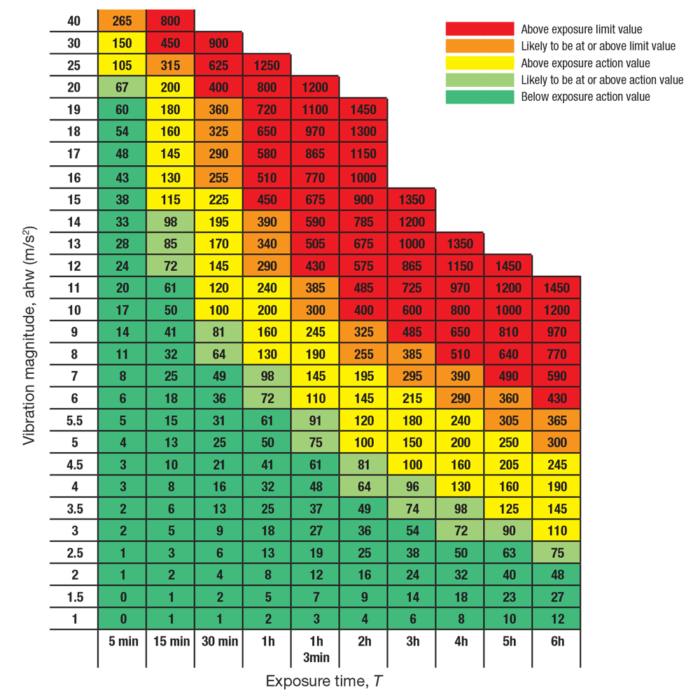 The machine has a vibration exposure of 2.13mms and therefore for time in use would need to exceed 6 hours at 1 time.Machine used at site: Nano Edge ultimate oscillating floor scrubber Chemicals used at site: Residue in flooring released during process The machine has a vibration exposure of 2.13mms and therefore for time in use would need to exceed 6 hours at 1 time.Machine used at site: Nano Edge ultimate oscillating floor scrubber Chemicals used at site: Residue in flooring released during process The machine has a vibration exposure of 2.13mms and therefore for time in use would need to exceed 6 hours at 1 time.Machine used at site: Nano Edge ultimate oscillating floor scrubber Chemicals used at site: Residue in flooring released during process The machine has a vibration exposure of 2.13mms and therefore for time in use would need to exceed 6 hours at 1 time.Machine used at site: Nano Edge ultimate oscillating floor scrubber Chemicals used at site: Residue in flooring released during process The machine has a vibration exposure of 2.13mms and therefore for time in use would need to exceed 6 hours at 1 time.Machine used at site: Nano Edge ultimate oscillating floor scrubber Chemicals used at site: Residue in flooring released during process The above control measures are implemented within my unit. All relevant staff are aware of these control measures and this is recorded in the training record for this safety task card.The above control measures are implemented within my unit. All relevant staff are aware of these control measures and this is recorded in the training record for this safety task card.The above control measures are implemented within my unit. All relevant staff are aware of these control measures and this is recorded in the training record for this safety task card.The above control measures are implemented within my unit. All relevant staff are aware of these control measures and this is recorded in the training record for this safety task card.The above control measures are implemented within my unit. All relevant staff are aware of these control measures and this is recorded in the training record for this safety task card.Unit Manager NameUnit Manager NameSignedSignedDateSafety Card Training RecordSafety Card Training RecordSafety Card Training RecordSafety Card Training RecordCLN 20Nano Edge Powerful Compact Floor ScrubberNano Edge Powerful Compact Floor ScrubberNano Edge Powerful Compact Floor ScrubberI confirm that I fully understand the risks and control measures associated with the taskand that I will follow the Safe System of Work at all times. I confirm that I fully understand the risks and control measures associated with the taskand that I will follow the Safe System of Work at all times. I confirm that I fully understand the risks and control measures associated with the taskand that I will follow the Safe System of Work at all times. I confirm that I fully understand the risks and control measures associated with the taskand that I will follow the Safe System of Work at all times. Operative NameOperative NameSignatureDate